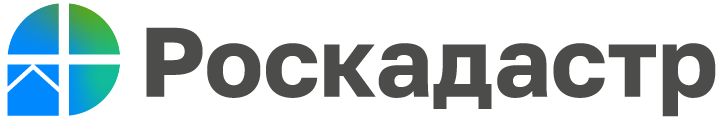 Филиал ППК «Роскадастр» по Волгоградской области проводит работу по исправлению реестровых ошибокСпециалисты отдела кадастровых и землеустроительных работ филиала ППК «Роскадастр» по Волгоградской области продолжают работу по исправлению реестровых ошибок с задействованием беспилотного летательного аппарата (БПЛА).В августе 2023 года с помощью БПЛА проведена аэрофотосъемка на территории КП «Лебяжья поляна» Среднеахтубинского района Волгоградской области. Полученные фотоматериалы использованы для создания ортофотопланов масштаба 1:500 с точностью 0.1м координат характерных точек земельных участков. Этот материал был использован для исправления реестровых ошибок, содержащихся в Едином государственном реестре недвижимости (ЕГРН).Аэрофотосъёмка (Аэросъемка) - способ фотографирования местности с определённой высоты от поверхности земли при помощи фотоаппарата, установленного на атмосферном летательном аппарате с целью получения, изучения и представления объективных пространственных данных на участках произведенной съемки.Аэрофотосъемка позволяет в сжатые сроки получать изображения местности с высоким пространственным разрешением и полный спектр необходимой информации. С помощью которой, могут создаваться и обновляться цифровые топографические, специальные карты и планы, детальные планы участков (картографическая основа кадастра объектов недвижимости).«Данные работы с использованием БПЛА проводятся квалифицированными сотрудниками, с разрешением уполномоченных органов исполнительной власти региона и являются безопасными для местных жителей. Кроме того, при обнаружении реестровых ошибок на территории, где была проведена аэросъемка, в ЕГРН будут внесены исправления бесплатно для собственников», – поясняет начальник отдела кадастровых и землеустроительных работ филиала ППК «Роскадастр» по Волгоградской области Роман Болотин.С уважением, Голикова Евгения Валерьевна, специалист по взаимодействию со СМИ Роскадастра по Волгоградской областиTel: 8 (8442) 60-24-40 (2307)e-mail: ekz_34@mail.ruМы ВКонтакте, Одноклассники, Телеграм